Преузето са www.pravno-informacioni-sistem.rs3082На основу члана 123. тачка 3. Устава Републике Србије, а у вези са чланом 3. став 1. тачка 16) Закона о сточарству („Службени гласник РС”, бр. 41/09, 93/12 и 14/16) и чланом 8. Закона о буџету Републике Србије за 2020. годину („Службени гласник РС”, бр. 84/19, 60/20 – др. пропис, 62/20 – др. закон и 65/20 – др. закон) и члана 17. став 1. и члана 42. став 1. Закона о Влади („Службени гласник РС”, бр. 55/05, 71/05 – исправка, 101/07, 65/08, 16/11, 68/12 – УС, 72/12, 7/14 – УС, 44/14 и 30/18 – др. закон),Влада доносиУРЕДБУо изменама и допунама Уредбе о утврђивању Програма финансијске подршке пољопривредним произвођачима кроз откуп тржишних вишкова товних јунади у отежаним економским условима услед пандемије COVID-19 изазване вирусом SARS-CoV-2Члан 1.У Уредби о утврђивању Програма финансијске подршке пољопривредним произвођачима кроз откуп тржишних вишкова товних јунади у отежаним економским условима услед пандемије COVID-19 изазване вирусом SARS-CоV-2 („Службеном гласнику РСˮ, бр. 113/20 и 115/20), у Програму финансијске подршке пољопривредним произвођачима кроз откуп тржишних вишкова товних јунади у отежаним економским условима услед пандемије COVID-19 изазване вирусом SARS-CоV-2, у глави III. КОРИСНИЦИ И НАМЕНА СРЕДСТАВА став 1. мења се и гласи:„Право на финансијску подршку кроз откуп товне јунади има:1) привредни субјект који обавља делатност у објекту за клање животиња, односно објекту за производњу и промет хране животињског порекла (у даљем тексту: откупљивач) са седиштем у Републици Србији и који је извршио откуп тржишних вишкова јунади од пољопривредних произвођача из Републике Србије у периоду од 5. септембра до 30. октобра 2020. године;2) правно лице, предузетник и физичко лице – носилац комерцијалног породичног пољопривредног газдинства (у даљем тексту: пољопривредни произвођач) који је продао товну јунад лицу које обавља делатност у објекту за клање животиња, односно објекту одобреном за извоз живих животиња, у периоду из тачке 1) овог става и који је:(1) уписан у Регистар пољопривредних газдинстава и налази се у активном статусу;(2) пријавио врсту и број животиња;(3) извршио обележавање и регистрацију грла у Централној бази података о обележеним животињама;(4) власник грла које је пријавио у Централној бази података о обележеним животињама или је власник грла члан његовог пољопривредног газдинства.ˮУ ставу 2. речи: „из става 1. ове главе откупљивачˮ замењују се речима: „откупљивач из става 1. тачка 1) ове главеˮ.У ставу 3. после речи: „Финансијска подршкаˮ додају се речи: „за откупљивачаˮ.После става 3. додаје се став 4, који гласи:„Финансијска подршка за пољопривредног произвођача утврђује се у износу од 20.000 динара по грлу за товну јунад која су продата лицу које обавља делатност у објекту за клање животиња, односно објекту одобреном за извоз живих животиња.ˮУ глави IV. УСЛОВИ КОРИШЋЕЊА СРЕДСТАВА у уводној реченици после речи: „финансијску подршкуˮ додају се речи: „за откупљивачаˮ.После става 1. додају се ст. 2. и 3, који гласе:„Услови за финансијску подршку за пољопривредног произвођача по овом програму су:1) да је товно јуне које је предмет захтева минималне тежине 500 kg;2) да је товно јуне које је предмет захтева провело најмање 120 дана на пољопривредном газдинству пољопривредног произвођача до продаје лицу које обавља делатност у објекту за клање животиња, односно објекту одобреном за извоз живих животиња, и то за максимално продатих:– 100 јунади ако је регистровано пољопривредно газдинство које није у систему ПДВ-а;– 200 јунади ако је регистровано пољопривредно газдинство које је у систему ПДВ-а, и то: пољопривредник – физичко лице и предузетник;– 500 јунади ако је правно лице које има регистровано пољопривредно газдинство.Право на финансијску подршку из овог програма, за исто грло, може се остварити кроз подршку намењену откупљивачу или кроз подршку намењену пољопривредном произвођачу.ˮУ глави V. НАЧИН РЕАЛИЗАЦИЈЕ ПОДРШКЕ у ставу 1. тачка 5) речи: „књиговодствена документацијаˮ замењују се речима: „отпремница или интерна отпремницаˮ.После става 1. додаје се нови став 2, који гласи:„Право на финансијску подршку пољопривредни произвођач остварује на основу захтева који подноси Управи на Обрасцу 3 – Захтев за остваривање права на финансијску подршку – за пољопривредног произвођача, који је одштампан уз овај програм и чини његов саставни део. Уз захтев се, поред документације из става 1. тач. 2) и 4) ове главе, прилаже и спецификација за товна грла, попуњена на Обрасцу 2 – Спецификација грла за товну јунад оверена од стране лица које обавља делатност у објекту за клање животиња и надлежног ветеринарског инспектора ако су грла продата лицу које обавља делатност у објекту за клање животиња, односно од стране надлежног ветеринарског инспектора ако су грла извезена.ˮДосадашњи ст. 2. и 3. постају ст. 3. и 4.Досадашњи став 4. који постаје став 5. мења се и гласи:„Подносилац захтева може поднети највише три захтева.ˮДосадашњи став 5. који постаје став 6. мења се и гласи:„Управа утврђује испуњеност услова за остваривање права на финансијску подршку према редоследу подношења захтева, решењем одобрава исплату и након коначности решења даје налог за пренос средстава на рачун подносиоца захтева отворен код пословне банке.ˮПосле досадашњег става 5. који постаје став 6. додаје се нови став 7, који гласи:„Финансијска подршка исплаћује се подносиоцу захтева до утрошка средстава обезбеђених за спровођење ове уредбе.ˮДосадашњи став 6. постаје став 8.Члан 2.Ова уредба ступа на снагу наредног дана од дана објављивања у „Службеном гласнику Републике Србијеˮ.05 број 110-7491/2020У Београду, 24. септембра 2020. годинеВладаПредседник,Ана Брнабић, с.р.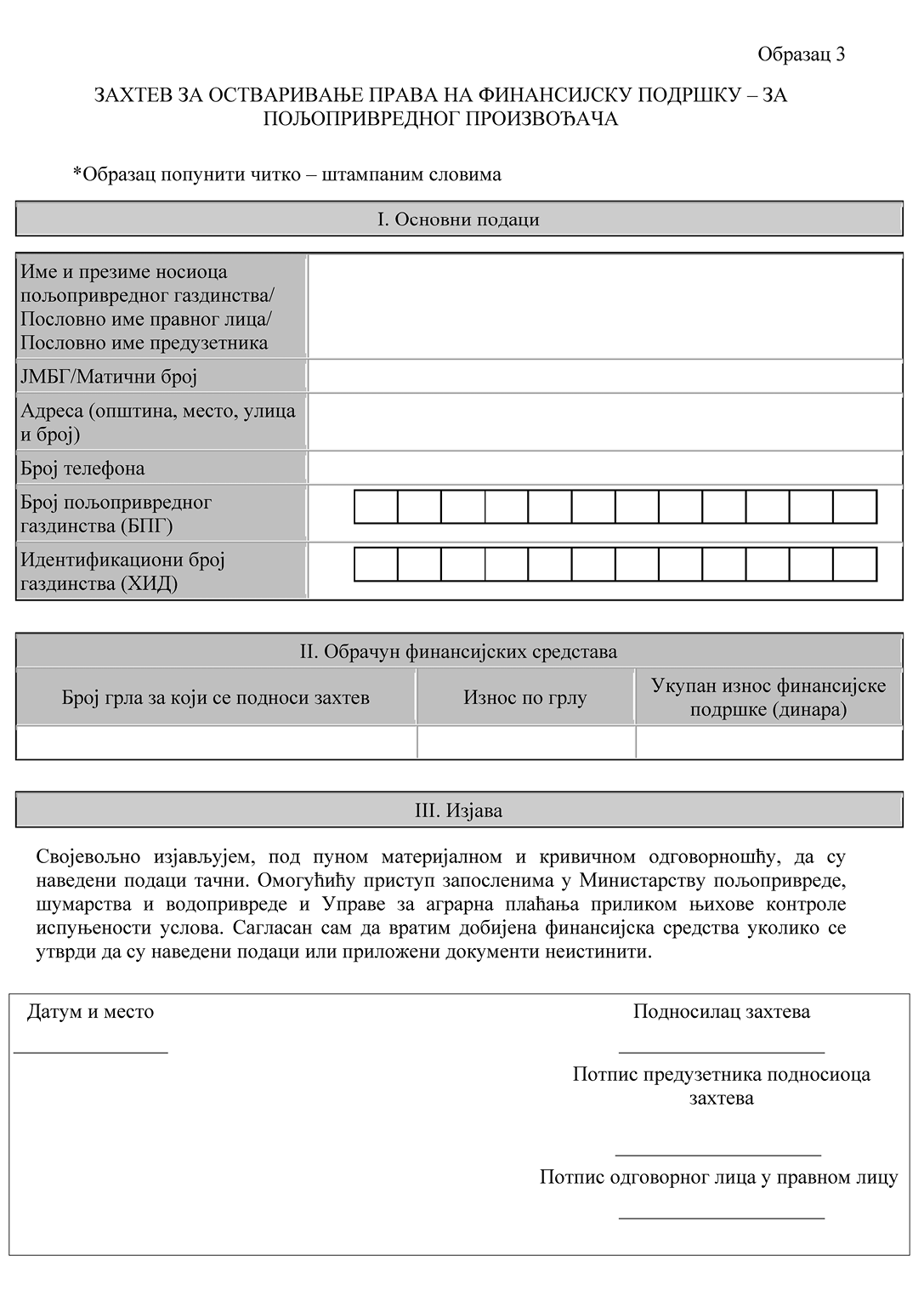 